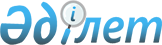 Бөрлі ауданының жалпыға ортақ пайдаланылатын аудандық маңызы бар автомобиль жолдары атаулары мен индекстерін бекіту туралы
					
			Күшін жойған
			
			
		
					Батыс Қазақстан облысы Бөрлі ауданы әкімдігінің 2015 жылғы 8 желтоқсандағы № 886 қаулысы. Батыс Қазақстан облысының Әділет департаментінде 2016 жылғы 8 қаңтарда № 4215 болып тіркелді. Күші жойылды - Батыс Қазақстан облысы Бөрлі ауданы әкімдігінің 2016 жылғы 21 қыркүйектегі № 660 қаулысымен      Ескерту. Күші жойылды - Батыс Қазақстан облысы Бөрлі ауданы әкімдігінің 21.09.2016 № 660 қаулысымен.

      РҚАО-ның ескертпесі.

      Құжаттың мәтінінде түпнұсқаның пунктуациясы мен орфографиясы сақталған.

      Қазақстан Республикасының 2001 жылғы 23 қаңтардағы "Қазақстан Республикасындағы жергілікті мемлекеттік басқару және өзін-өзі басқару туралы", 2001 жылғы 17 шілдедегі "Автомобиль жолдары туралы" Заңдарына сәйкес аудан әкімдігі ҚАУЛЫ ЕТЕДІ:

      1. Қоса беріліп отырған Бөрлі ауданының жалпыға ортақ пайдаланылатын аудандық маңызы бар автомобиль жолдары атаулары мен индекстері бекітілсін.

      2. Аудан әкімі аппаратының мемлекеттік-құқықтық жұмыстар бөлімінің басшысы (А. Дарисов) осы қаулының әділет органдарында мемлекеттік тіркелуін, "Әділет" ақпараттық-құқықтық жүйесінде және бұқаралық ақпарат құралдарында оның ресми жариялануын қамтамасыз етсін.

      3. Осы қаулының орындалуын бақылау аудан әкімінің орынбасары К. Утегеновке жүктелсін.

      4. Осы қаулы алғашқы ресми жарияланған күнінен бастап қолданысқа енгізіледі.

 Бөрлі ауданының жалпыға ортақ пайдаланылатын аудандық маңызы бар 
автомобиль жолдары атаулары мен индекстері      Аббревиатуралардың толық жазылуы:

      км – километр;

      а/ж – автожолдар;

      к.ж. – кірме жол.


					© 2012. Қазақстан Республикасы Әділет министрлігінің «Қазақстан Республикасының Заңнама және құқықтық ақпарат институты» ШЖҚ РМК
				
      Аудан әкімі

М. Тусупкалиев

      "КЕЛІСІЛДІ"
Батыс Қазақстан облысының
жолаушылар көлігі және автомобиль
жолдары басқармасының басшысы
М. Куаншалиев
8 желтоқсан 2015 жыл
Бөрлі ауданы әкімдігінің 
2015 жылғы 8 желтоқсандағы 
№ 886 қаулысымен бекітілген № 

А/Ж индексінің атауы

Автожолдардың аталуы

Барлық ұзындығы, км

Санаты бойынша, км

Санаты бойынша, км

Санаты бойынша, км

Санаты бойынша, км

Санаты бойынша, км

 № 

А/Ж индексінің атауы

Автожолдардың аталуы

Барлық ұзындығы, км

І

ІІ

ІІІ

ІV

V

1

2

3

4

5

6

7

8

9

1

KL-BR-1

а/ж Березов-Миргород 0-36

36

36

2

KL-BR-2

а/ж Амангелды-Жарсуат 0-44

44

44

3

KL-BR-3

а/ж Тихонов-Александров 0-48

48

48

4

KL-BR-4

а/ж Григорьевка-Киров-Аққұдық 0-57

57

57

5

KL-BR-5

Успен ауылына к.ж. 0-2

2

2

6

KL-BR-6

Ақсай-Қызылтал ауылына к.ж. 0-5

5

5

7

KL-BR-7

Пугачев ауылына к.ж. 0-2

2

2

8

KL-BR-8

Ақбұлақ ауылына к.ж. 0-15

15

15

9

KL-BR-9

Ақсу ауылына к.ж. 0-2

2

2

10

KL-BR-10

Александров ауылына к.ж. 0-1

1

1

11

KL-BR-11

Масай-төбе ауылына к.ж. 0-1

1

1

12

KL-BR-12

Тұңғыш ауылына к.ж. 0-8

8

8

13

KL-BR-13

Қанай ауылына к.ж. 0-2

2

2

14

KL-BR-14

Бумакөл ауылына к.ж. 0-2

2

2

15

KL-BR-15

Приурал ауылына к.ж. 0-1

1

1

16

KL-BR-16

Жарсуат ауылына к.ж. 0-1

1

1

